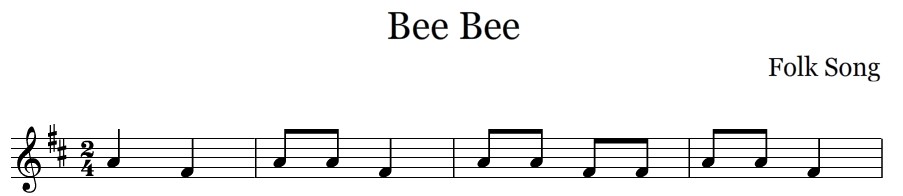                 Can you        can you please, say your name in    Ja   pan  ese?      Onamae wa?  Watashi wa NAME desu.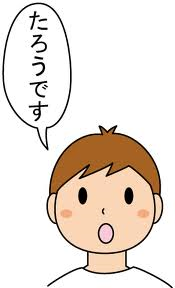 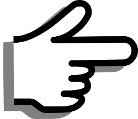       Onamae wa?  Boku wa NAME desu.　　　 Onamae wa?  Watashi no namae wa NAME desu.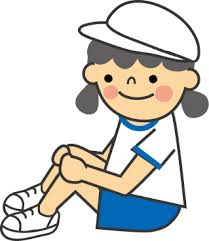 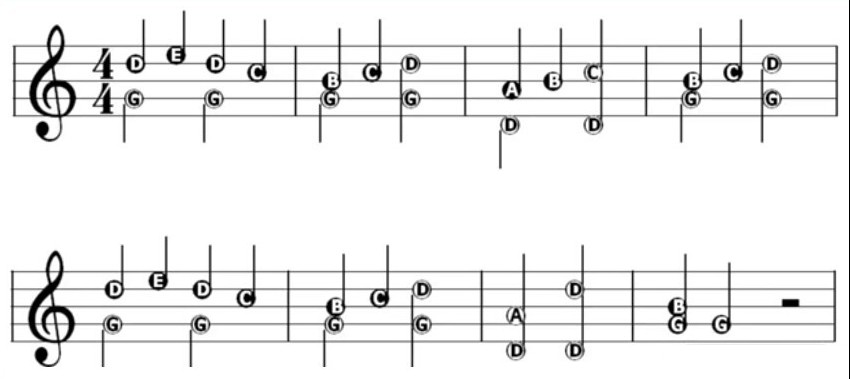 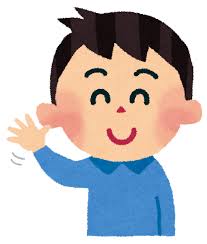 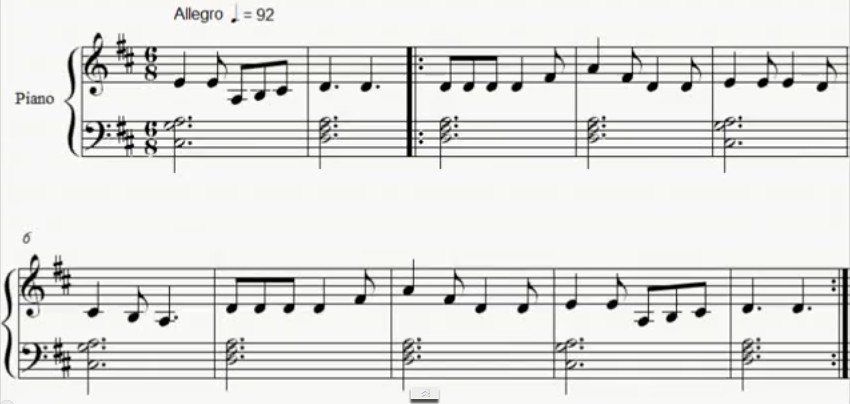 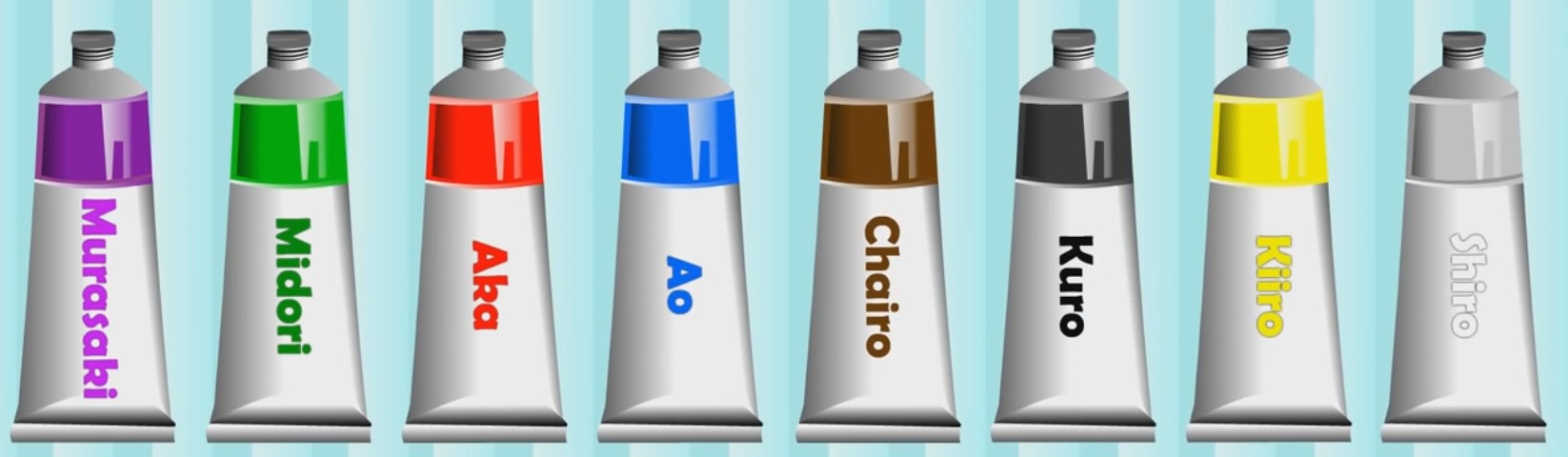 